Rusza rekrutacja do projektu pn. „ODKRYWAM MAŁOPOLSKĘ”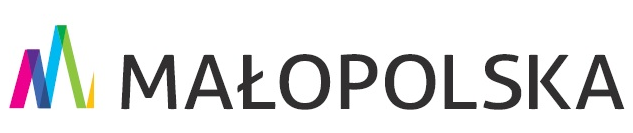 Rusza rekrutacja do projektu pn. „ODKRYWAM MAŁOPOLSKĘ, w szkołach podstawowych prowadzonych przez Gminę Oświęcim, w ramach programu wsparcia turystyki szkolnej                   w 2021 r., który jest dofinansowany ze środków budżetu Województwa małopolskiego oraz Gminy Oświęcim.Rekrutacja do projektu pn. „ ODKRYWAM MAŁOPOLSKĘ”2021, będzie przeprowadzona w dniach             od 20.09.2021 r. do 22.09.2021 r. Uczestnicy projektu uczniowie kl. IV i V będą uczestniczyć w jednodniowej wycieczce przedmiotowej Szlakiem Orlich Gniazd.Projekt stanowi element wsparcia odbudowy rynku turystyki szkolnej poprzez stymulację popytu na turystykę zorganizowaną dla dzieci i młodzieży.Celem projektu jest organizacja regionalnych wycieczek dydaktycznych, z elementami krajoznawstwa i rekreacji, dla uczniów małopolskich szkół podstawowych.Regulamin rekrutacji i uczestnictwa w projekcie pn. „ODKRYWAM MAŁOPOLSKĘ”  oraz dokumentacja  w załączeniu.